Human Capital & Risk Management Summit2023Captives and PharmacyBreakdown by Five Minutes TranscriptSession Recordings Produced by: 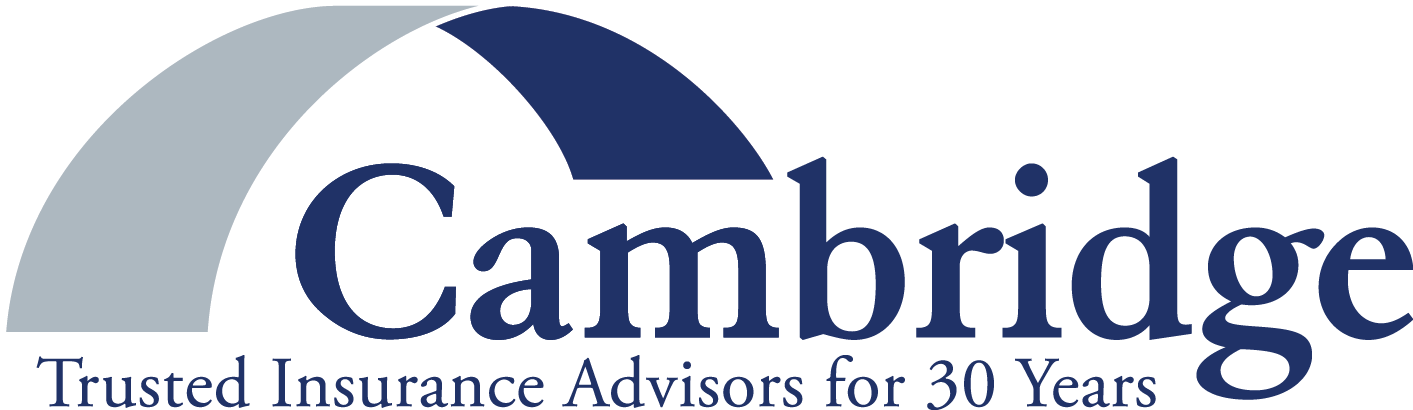 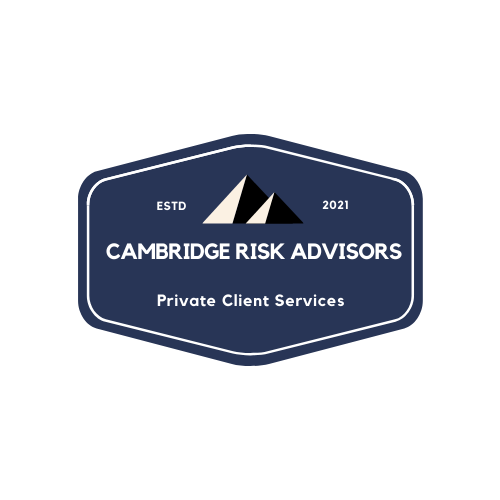 Timestamps (min.)Audio Summary00:00 - 5:00IntroductionsMajor Carrier Stock Prices since ACARisk Financing OptionsFully Insured Financials5:00 - 10:00Fully Insured cont.Captive Stop Loss Group Purchasing ConsortiumParetoHealth by the Numbers10:00 - 15:00ParetoHealth by the Numbers cont.Risk of Traditional Self Insurance$1M+ Claims vs Population GrowthCatastrophic Claims  Traditional Stop-Loss Insurance15:00 - 20:00Traditional Stop-Loss Insurance cont.Traditional Stop-Loss Renewal20:00 - 25:00Traditional Stop-Loss Renewal cont.Traditional Self Insurance & Small to Mid-Sized BusinessesParetoHealth/Cambridge Stability & ValuePareto/Cambridge Mitigates the Impact of Large Claims25:00 - 30:00Pareto/Cambridge Mitigates the Impact of Large Claims cont.Self-Insured/Captive vs. Fully InsuredStructure – Benefits/Plan Design/NetworkPareto & Cambridge’s Robust Cost Containment30:00 - 35:00Pareto & Cambridge’s Robust Cost Containment cont.Springbuk – Data Analytics & ForecastingBest-in-Class Partners and Programs35:00 - 40:00Best-in-Class Partners and ProgramsRisk Financing and Cost ManagementTypical Broker Stop Loss Analysis40:00 - 45:00Typical Broker Stop Loss Analysis cont.Infusion Therapy Case StudyPharmacy Case Study45:00 - 50:00Pharmacy Case Study cont.Pareto/Cambridge Multi-Year StrategyParetoHealth Cost ManagementMember Meetings50:00 - 55:00Member Meetings cont.Pharmacy 10155:00 - 1:00:00Pharmacy 101 cont.1:00:00 - 1:05:00Pharmacy 101 cont.Medical Pharmacy Trends1:05:00 - 1:10:00Medical Pharmacy Trend cont.Prescription Claims Case Study1:10:00 - 1:16:21Prescription Claims Case Study ContinuedWhere do We go from HereQ&A